Załącznik nr 4 do zaproszenia           POWIATOWY URZĄD PRACY W ŁAŃCUCIE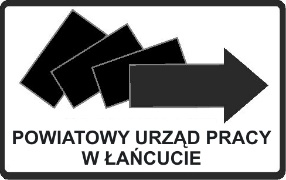 PRELIMINARZ KOSZTÓW SZKOLENIANazwa kursu...........................................................................................................................Czas trwania /liczba godzin/...................................................................................................Liczba osób ............................................................................................................................Wynagrodzenie wykładowców/instruktorów/komisji egzaminacyjnej: 				..................................................Wynagrodzenie obsługi kursu:			              ..................................................Koszty egzaminu:					..................................................Koszty materiałów dydaktycznych:materiały do zajęć teoretycznych (jakie?)	                         ………………………….…………………………….....................................................materiały do zajęć praktycznych (jakie?)…………………………………..………………………...................................................inne koszty (jakie)  ………………………………….................................................……………………………………………………….................................................5. Inne koszty:wynajmu lub eksploatacji sal wykładowych            ….……………………...……..     najem sprzętu					           ………………………………..inne (jakie) ........................................................……………………….………………………………………………………………………………….……………………………………………………………………….………………….………………6. Zysk:						             ...................................................7. Cena szkolenia ogółem:				           ...................................................8. Cena szkolenia w przeliczeniu na jednego słuchacza:	...................................................9. Koszty zakwaterowania i wyżywienia (bez weekendów / z weekendami)*Cena zakwaterowania i wyżywienia ogółem:	             ...................................................Cena zakwaterowania i wyżywieniaw przeliczeniu na jednego słuchacza:		             ...................................................Łączna cena szkolenia wraz z zakwaterowaniem i wyżywieniem					             ...................................................….……..…………………………………                                                                                                                 (pieczątka i podpis osoby upoważnionej)*niewłaściwe skreślić